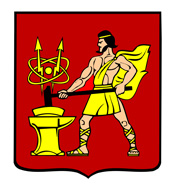 АДМИНИСТРАЦИЯ ГОРОДСКОГО ОКРУГА ЭЛЕКТРОСТАЛЬМОСКОВСКОЙ ОБЛАСТИПОСТАНОВЛЕНИЕ23.03.2020 № 209/3О внесении изменений в постановление Администрации городского округа Электросталь Московской области от 30.09.2019 № 673/9 «О внедрении системы персонифицированного финансирования дополнительного образования детей в городском округе Электросталь Московской области»В соответствии с  Федеральными законами от 29.12.2012 № 273-ФЗ «Об образовании в Российской Федерации», от 06.10.2003  № 131-ФЗ «Об общих принципах организации местного самоуправления в Российской Федерации», в целях реализации мероприятий федерального проекта «Успех каждого ребенка» национального проекта «Образование», утвержденного протоколом президиума Совета при Президенте Российской Федерации по стратегическому развитию и национальным проектам от 03.09.2018 № 10, на основании постановления Правительства Московской области от 30.07.2019 № 460/25 «О системе персонифицированного финансирования дополнительного образования детей в Московской области», Администрация городского округа Электросталь Московской области ПОСТАНОВЛЯЕТ:Внести в постановление Администрации городского округа Электросталь Московской области от 30.09.2019 № 673/9 «О внедрении   системы персонифицированного финансирования дополнительного образования детей в городском округе Электросталь Московской области» (далее- постановление) следующие изменения:Пункт 4 постановления изложить в следующей редакции:«4. Муниципальному опорному центру дополнительного образования «Центр дополнительного образования детей «Росток» обеспечить взаимодействие с оператором персонифицированного финансирования Московской области, содействовать информированию о системе персонифицированного финансирования, организационному и методическому сопровождению внедрения системы персонифицированного финансирования.»Опубликовать настоящее постановление в газете «Официальный вестник» и разместить на официальном сайте городского округа Электросталь Московской области – www.electrostal.ru.Источником финансирования расходов размещения в средствах массовой информации данного постановления принять денежные средства, предусмотренные в бюджете городского округа Электросталь Московской области по подразделу 0113 «Другие общегосударственные вопросы» раздела 0100.Настоящее постановление вступает в силу со дня его официального опубликования.Контроль за исполнением настоящего постановления возложить на заместителя Главы Администрации городского округа Электросталь Московской области Кокунову М.Ю.Глава городского округа                                                                                            Пекарев В.Я.